
Автомобильчик Бип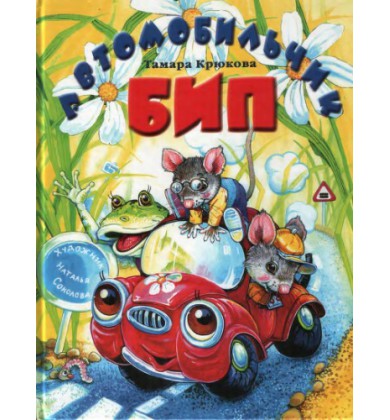 На день рождения Лёне подарили красивый игрушечный автомобиль. Он был почти как настоящий, только маленький. Как только Лёня увидел новую машину, он тотчас громко воскликнул: «Бип-Бип!» – точь-в-точь как сигналят машины на улице. Так автомобильчик получил своё имя.

Как и любая игрушечная машина Бип мечтал стать настоящим и очень любил приключения. На следующий день Лёнина семья поехала на дачу. Там Бипу очень понравилось. Целый день он вместе с Лёней без устали возил пассажиров и прокладывал дороги в горке из песка.

Вечером Лёня пошёл спать, а Бипа поставил в гараж рядом с машиной папы. Бип был очень горд, да и как тут не гордиться, если ты стоишь не под кроватью и даже не возле ящика с игрушками, а в всеправдашнем гараже!

Большая машина удивленно покосилась на крошечного соседа и спросила:

– Ты кто такой?

– Бип, – представился автомобильчик.

– Смотри-ка, он еще и пищать умеет, – усмехнулась машина.

– Я не пищу. Меня зовут так – Бип. А вообще-то я «Мерседес».

При этих словах машина затряслась от хохота, как будто в ней заработал мотор.

– «Мерседес»! Вот насмешил! Чего же ты тогда такой маленький? Бензина, что ли, мало ел?

– Я совсем не ем бензина, – признался автомобильчик.

Вы, конечно, знаете, что взрослые иногда пьют то, что маленьким детям не разрешается даже пробовать. Вот и с машинами точно так же. Игрушечным автомобильчикам пить бензин строго запрещено.

– Как же ты ездишь? Или тебя таскают за веревочку? – презрительно фыркнула машина.

– Ни за какую верёвочку меня не таскают, – обиделся Бип. – Стоит мне завестись, я могу ездить не хуже больших.

– Ишь, какой заводной! От горшка два вершка, а с большими вздумал состязаться, – поглядев на игрушку свысока, сказала машина.

Так закончился первый день Бипа на даче. Засыпая, Бип решил во что бы то ни стало доказать, что он тоже многое может, стоит только захотеть.
АВАРИЯПо краю дачного участка шла канава, поросшая такой густой травой, что игрушечному автомобилю она казалась непроходимой чащей.

Однажды вечером, как раз перед ужином, Лёня отправил Бипа в дальний рейс. Не подозревая, какие приключения его ожидают, Бип весело покатил по дорожке, но не сумел вписаться в поворот и со всего разбега влетел в заросли. Он затормозил и стал дожидаться, когда Лёня придёт за ним, ведь сам он был маленький и не умел давать задний ход. Время шло, а мальчик не появлялся, и Бип понял, что Лёню позвали ужинать. Прошло ещё немного времени, и стало ясно, что Лёню уложили спать.

Поняв, что сегодня ему придётся ночевать не в гараже, а одному под открытым небом, Бип загрустил. Скучно стоять, если рядом нет никого, с кем можно поговорить.

Вдруг в траве послышался шорох, из зарослей высунулась серая мордочка с озорными глазками-бусинками. Это был мышонок.

– Ой! Это что такое? – пискнул он.

– Я Бип, – представился автомобильчик.

– А чего ты тут прячешься? От кошки, что ли? – поинтересовался мышонок.

– Нет, я не боюсь кошек, – сказал Бип.

– Правда? Ну, ты и храбрец! – восхитился мышонок, но вдруг испугался и попятился. – А может, ты хищник и затаился, чтобы кого-нибудь сцапать?

– Никакой я не хищник. Я автомобиль, не видишь, что ли?

– Видеть-то я вижу, но никаких автомобилей не знаю. Крота знаю, лягушек знаю и даже ужа, что живёт за бревном, а вот автомобилей не встречал. А что ты умеешь делать? – спросил мышонок.

– Ну, я езжу по улицам и развожу пассажиров: кого на работу, кого в детский сад, – похвастался Бип.

– Вот это да! Так ты не только храбрец, а ещё и силач! – удивился мышонок, глядя на нового знакомого.

– Я и не то могу! Я как напьюсь бензина, так держись! Еду, сигналю: «Разойдись!» Все только в стороны шарахаются, – разошёлся автомобильчик. – А на дачу я отдыхать приехал. Большую машину к себе в гараж пустил, а то скучно одному. Да и её, беднягу, жалко. Что же она будет стоять под открытым небом?

– А чего же ты сам на ночь в гараж не поехал? – допытывался мышонок.

– Я решил воздухом подышать. Хочешь, тебя покатаю?

– Конечно, хочу! – обрадовался мышонок и залез в кабину, как заправский шофёр. Он нечаянно нажал какую-то кнопку, Бип сорвался с места и помчался. Мышонок, который никогда в жизни не катался на машине, испугался и вцепился в руль. Руль повернулся, и машину занесло.

– Крути в другую сторону! – скомандовал Бип.

Мышонок крутанул изо всех сил, но вышло ещё хуже. Автомобиль вилял из стороны в сторону и отчаянно сигналил:

– Полегче, а то мы попадём в аварию!

– Не попадём! У на-нас тут не-нет никакой аварии, – успокоил его мышонок, который от тряски заикался на каждом слове.

В это время Бип съехал с откоса и закувыркался вниз. Круть-верть…Круть-верть…ШМЯК! Он чудом остановился на самом краю канавы колёсами кверху и прислушался.

– Как ты там? Живой? – спросил он мышонка.

– По-моему, не очень, – пропищал мышонок, вылезая из окна.

– Так и знал, что мы попадём в аварию, – вздохнул Бип.

– Нет, это не авария, Лягушачья запруда, – возразил мышонок.

Пока они разговаривали, откуда ни возьмись, набежала целая толпа лягушек. Они так возмущённо квакали, что если бы у Бипа были уши, ему пришлось бы их заткнуть.

– Квак вам не стыдно! Почему вы тут кувыркаетесь и шумите? – сердито кричал пучеглазый народ.

– Мы не хотели вас беспокоить. Но мы же не виноваты, что попали в аварию, – оправдывался Бип.

– Если вам нужно в аварию, то вы ошиблись адресом. Это Лягушачья запруда, – рассерженно топнула ногой толстая квакша, которая, судя по всему, была здесь заводилой.

У Бипа от стояния вверх ногами мысли путались, но он всё же попытался объяснить что к чему:

– Если машина переворачивается, это авария. Тогда в городе собирается много народа, чтобы ее поставить, как надо.

– Нам город не указ, – подбоченилась Квакша. – Мы не хуже городских. Мы тоже можем, квак надо. А ну, квакушки, навались! – скомандовала она остальным.

Лягушки все вместе ухватились за Бипа, подняли его и поставили на колёса.

– Спасибо. Вы очень добры. Если хотите, я вас тоже покатаю, – поблагодарил лягушек Бип.
Видя, что всё закончилось миром, мышонок расхрабрился и вылез из укрытия.

– Чур, я за рулём! Я как-никак уже учёный, – пропищал он.

Никто не возражал. Бип перекатал всё лягушачье семейство, а когда собрался уезжать, квакушки пригласили его бывать у них почаще. А квакша сказала:

– Так приятно иметь дело с образованным. Мы всю жизнь думали, что это Лягушачья запруда, а оказывается, живём в Аварии.

Хотите верьте, хотите нет, но с тех пор маленькую заводь у канавы так и зовут: Авария.
БОЛЬНОЙОднажды Бип заболел. Его колёса крутились всё медленнее и медленнее. Он не мчался по дорожке как прежде, а ехал еле-еле, наткнулся на кочку и остановился совсем.

В это время из травы высунулся знакомый мышонок. Он радостно подмигнул Бипу и сказал:

– Привет! Может, покатаемся?

– Не могу. У меня почему-то колёса не вертятся, – грустно вздохнул Бип.

Он не знал, что с ним случилось. Ему впервые не хотелось путешествовать и искать приключений.

– Это мы мигом исправим. Сейчас мы тебя подтолкнём, – пообещал мышонок и позвал на помощь своих сестрёнок и братишек.

Все мышата тотчас явились на зов. Они толкали автомобильчик пока не выбились из сил, но всё напрасно.

– Надо позвать взрослых, – решили мышата.

Скоро к ним присоединились папа-мышь с мамой-мышкой, дедушка с бабушкой, тётушки и дядюшки. Мышиное семейство поднатужилось, втолкнуло Бипа на горку, и оттуда автомобильчик покатил вниз.

– Ура! – обрадовались мыши, но Бип съехал вниз и снова встал как вкопанный.

– Наверное, Бип заболел, – сказала мама-мышка.

– А чем болеют машины? – спросили мышата у Бипа.

– Не знаю, – грустно ответил он.

– Надо позвать местного доктора. Он очень знающий и должен помочь, – посоветовала мама-мышка.

Мыши отправились за доктором, и Бип остался один. Он не знал, сколько времени простоял, как вдруг что-то опустилось рядом с ним прямо с неба. Это был дятел в красой шапочке. Он посмотрел на автомобильчик, по-деловому простукал его со всех сторон клювом и спросил у собравшихся вокруг мышей:

– Это и есть пациент?

Бип хотел представиться: «Бип!» – но вместо этого только тихонько пробубнил: «Б-б-б…»

Дятел обвёл всех взглядом и покачал головой:

– Я лечу деревья, а этот больной непонятной породы.

– Я железный, – слабым голосом сказал Бип. – Говорят, на свете есть железные деревья.

Доктор задумался и сказал:

– Я слышал про такие, но у нас в лесу железные деревья не растут. Так что ничем не могу помочь.

– Доктор, неужели ничего нельзя сделать? Вы ведь лучший врач в нашей округе, – хором загомонили мыши.

Похвала понравилась дятлу. К тому же он не мог оставить больного без помощи. Доктор ещё раз осмотрел автомобильчик и сказал:

– От ушибов и повреждений лучше всего прикладывать подорожник. А для успокоения принять мяты.

– Но он и так чересчур спокоен. Ему нужно, наоборот, что-нибудь беспокойное, – наперебой запищали мышата.

– Для хорошего самочувствия помогает зверобой, – посоветовал врач и полетел к другим пациентам.

Мыши принялись лечить друга. Они положили под капот листочки и цветы зверобоя и облепили Бипа подорожником, но автомобильчику не стало легче. Вдруг мыши услышали шаги и бросились врассыпную.

К Бипу подошёл Лёня. Он взял машинку в руки. Бип хотел подмигнуть ему, но так ослаб, что свет не зажигался, и бедный автомобильчик лишь грустно смотрел тусклыми фарами.

Лёня по очереди нажал все кнопки. Его любимый автомобильчик не работал. Сначала Лёня очень расстроился, но потом решил показать Бипа папе. Папа хорошо разбирался в моторах, ведь он часто чинил свою машину.

– Папа, Бип сломался. Ты можешь его починить? – попросил Лёня.

Папа осмотрел машинку и сказал:

– Конечно. Надо заменит батарейки, и он будет как новенький.

Папа вставил новые батарейки. Бип сразу же почувствовал, что выздоровел, и громко просигналил: «Бип!»

А потом они с Лёней долго играли вместе. Бип с радостью катал игрушечных зверят. проезжая мимо зарослей травы, автомобильчик заметил знакомого мышонка и весело подмигнул ему фарами, будто хотел сказать: «Извини, сейчас я занят, но как освобожусь – приеду».

Мышонок радостно помахал Бипу вслед.

«Всё-таки дятел лучший доктор на свете, – подумал он. – Смотрите-ка, как Бипу помог зверобой с подорожником. Ездит как новенький!»
ЗВЕРЬВ дальнем углу сада стоял сарай. Когда папа что-нибудь мастерил, сарай становился мастерской.

Однажды Бип подрулил к сараю и заметил, что под крыльцом кто-то шевелится. Бипу стало любопытно: кто там сидит? Может быть, это знакомый мышонок?

– Эй, мышонок! – окликнул Бип, но в ответ послышались лишь возня и посапывание.

Бип заглянул в дырку под крыльцом. Там было темно. Автомобильчик посветил фарами. Вдруг кто-то страшно фыркнул и ощетинился иголками. Тут любой бы испугался, но Бип не умел бояться, ведь у него были железные нервы. Поэтому он просто спросил:

– Ты кто? Колючий мячик?

«Мячик» некоторое время не шевелился, а потом клубочек развернулся и у него показались ножки и симпатичная мордочка. Бип замер и смотрел, что будет дальше. Зверек обнюхал машинку и совсем было успокоился, но тут Бип сказал:

– Я сразу подумал, что колючих мячиков не бывает. Ими было бы очень трудно играть.

– Ой! – ойкнул зверёк и опять свернулся в колючий клубок.

– Эй, ты зачем опять спрятался?

– Я тебя пугаю, – сказал зверёк, высунув нос.

– Зачем ты меня пугаешь?- спросил Бип.

– Потому что я тебя боюсь, – сказал новый знакомый.

– Я вовсе не страшный, – засмеялся автомобильчик.

– А что ты за зверь?

– Я не зверь. Я автомобиль. Меня зовут Бип. А ты кто?

– Я ёжик, – представился зверёк.

Из тёмного угла появились ещё два таких же колючих зверька.

– Это мои братишка и сестрёнка, – сказал ёжик. – Мы живём здесь с мамой-ежихой, только она ушла за яблоками. Ты любишь яблоки?

– Нет, я не ем яблок.

– А грибы?

– И грибов я тоже не ем. Ёжик подозрительно посмотрел на Бипа и спросил:

– А чем же ты питаешься?

– Энергией от батареек, – важно объяснил Бип.

– Вот это да! Мы никогда не пробовали энергию от батареек. Это вкусно? – спросили ежата.

– Не знаю, – честно признался Бип и добавил: – Но это очень полезно для игрушечных машин. Батарейки дают мне силу. Хотите, я вас покатаю? – предложил он.

– Очень, но мама не разрешает нам уходить от дома, – огорчились ежата.
В это время в траве послышался шорох. Листья лопуха раздвинулись, и из-за них показалась ежиха. На спине у неё лежало румяное яблоко.

– Наша мама пришла! – радостно закричали ежата.

– Смотрите, что я вам принесла, – начала было ежиха, но, увидев Бипа, обнюхала его и недовольно проворчала:

– Это что за зверь?

– Он не зверь. Он автомобиль, – объяснили ежата и попросили: – Можно он нас покатает?

– Ни в коем случае, – запретила мама-ежиха.

– Мамочка, ну пожалуйста. Он наш новый друг, – заканючили дети.

– Я запрещаю вам дружить с кем попало. Он даже не зверь. И вообще, в нашем доме не место чужакам, строго фыркнула мама-ежиха.

Бип отъехал от сарая. Он очень огорчился и не понимал, за что его невзлюбила. Ведь он не сделал ничего плохого. Весь день автомобильчик был таким грустным, что даже во время игры с Лёней то и дело переворачивался.

Прошло три дня. Бип нарочно объезжал сарай стороной. Однажды он проезжал мимо поленницы дров и услышал чей-то жалобный плач. Бип заглянул под поленницу и увидел знакомого ежонка.

– Как ты тут оказался? И почему плачешь? – спросил Бип.

– теперь это наш новый дом. Мама сказала, что здесь нам будет спокойнее. Над прежней норкой кто-то всё время стучит.

– Это Лёнин папа делает полку, – объяснил Бип.

– Мама привела меня сюда и велела ждать, пока она приведёт братика и сестрёнку. А мне страшно одному в незнакомом месте. Её очень долго нет. Наша старая норка так далеко, – всхлипнул ёжик.

– Не плачь. Сейчас я их привезу, – пообещал Бип и, включив самую большую скорость, помчался к сараю.

По дороге он обогнал уставшую ежиху, которая шла за своими детьми.

– Бип! Бип! Не волнуйтесь, я вам помогу! – громко просигналил Бип.

Ежата очень обрадовались, когда увидели Бипа. Автомобильчик усадил малышей и быстро доставил их до новой квартиры, а потом подвёз и маму-ежиху.

Ежихе было неловко, что она прежде обидела Бипа. Она извинилась и пригласила его приходить к ним почаще.

– Ты очень добрый. Прости, что я не разрешала детям с тобой дружить. Просто ты так непохож на других, – смущённо сказала она.

– Да. Я ведь не зверь, а всего лишь машина, – вздохнул Бип.

– Нет. Ты такой сильный! Зверь, а не машина! – похвалила его ежиха.
СВИНСТВОДни стояли жаркие. С утра папа предложил:

– Пойдём на речку купаться.

– Ура! На речку! – обрадовался Лёня, а мама сказала:

– Мне некогда. Мне ещё надо обед приготовить и проредить морковь.

– Морковь от тебя никуда не уйдёт, – возразил папа.

– Не уйдёт, но и не вырастит, если за ней не ухаживать. Кстати, ты вскопал грядку возле забора? – спросила мама.

– Вот сходим на речку, и вскопаю, – пообещал папа.

– Это просто свинство! Ты уже две недели мне обещаешь! – покачала головой мама.

– Сегодня я обязательно это сделаю, если ты пойдёшь с нами купаться, – улыбнулся папа.

Все ушли на речку, а Бип остался дома. Сначала он огорчился, что его не взяли, но потом решил, что кто-то должен присматривать за хозяйством.

Сидеть дома одному было скучно, и Бип поехал навестить своих друзей, но тут заметил возле забора незнакомца. Он был розовый, с пяточком вместо носа и с маленьким закручнным хвостиком.

Это был соседский поросёнок. Как и все дети, поросёнок был любознательным. Когда он увидел дырку в заборе, то сразу же полез в неё и оказался на участке, где жил Бип. Поросёнок огляделся и начал рыть грядку, где росли кабачки.

«Наверное, он решил помочь папе», – подумал Бип.

Между тем поросёнок нашёл маленький кабачок и громко захрустел им. Бип долго наблюдал за гостем, а потом спросил:

– Ты работаешь или обедаешь?

– Не знаю, я ещё очень маленький, – ответил поросёнок.

– Ничего себе маленький! Ты вон насколько больше меня, – сказал Бип.

– Видел бы ты мою маму. Она, знаешь, какая огромная! – похвалился поросёнок.

– Как большая машина? – поинтересовался Бип.

– Ещё больше, – сказал поросёнок.

Вообще-то он не знал какие бывают большие машины, но решил, что его мама лучше и больше всех.

– Неужели она как «КАМАЗ»? – удивился Бип.

– А это кто такой? – переспросил поросёнок.

– Самый, самый, пресамый большой грузовик, – объяснил Бип.

Поросёнок немножко подумал и согласился:

– Ну да, примерно такая, только чуточку побольше.

Он опять принялся копать землю пятачком.

– Хорошо у тебя получается. Наша мама будет рада.

– Правда? А наша хозяйка нас с сестрёнками с грядок гоняет, – пожаловался поросёнок.

– У тебя есть сестрёнки?

– Целых две.

– Вот здорово! Зови их к нам. Мама вам только спасибо скажет. Она уже давно просит папу вскопать грядку. Вот бы успеть до их возвращения, – размечтался Бип.

Скоро поросята были на рабочем месте.

– Жалко, наша мама в эту дырку не пролезет. Она, знаешь, как умеет копать! – похвалился поросёнок.

– Как экскаватор? – спросил Бип.

Поросёнок понятия не имел, что такое экскаватор, но на всякий случай сказал:

– Ещё лучше!

Поросята работали на славу. Они вскопали грядки с кабачками и огурцами, да и на свёкольной грядке тоже неплохо потрудились.

Скоро Лёня, папа и мама вернулись с речки. Увидев перекопанные грядки, мама схватилась за сердце и воскликнула:

– Ах! Вы только посмотрите!

«Это она от счастья радуется», – подумал Бип, но потом случилось нечто неожиданное. Вместо того, чтобы сказать поросятам «спасибо», мама с криком прогнала их домой и заставила папу тотчас заделать дыру в заборе.

– Они перерыли все грядки! Это просто свинство! – возмущалась мама.

В тот день Бип долго думал, что же такое свинство, и наконец понял: свинство, это когда вместо папы грядки копают поросята.
ЧУДОНаступила осень. Расцвели астры, а листья на деревьях пожелтели. Однажды в доме поднялась суматоха. Все паковали вещи, а Лёня укладывал игрушки в коробку. Пришла пора возвращаться в город.

Бип хотел сказать друзьям «до свидания!», но опоздал.

– Бип поедет со мной, и мы вместе будем смотреть в окошко, – сказал Лёня, поднимая его с пола.

Скоро всё погрузили в большую машину. Бипу было очень грустно, что он ни с кем не попрощался. Вдруг мама воскликнула:

– Посмотрите!

Возле калитки собралось мышиное семейство, Квакша с роднёй и ежиха с ежатами.

– Чудеса! – проговорил папа.

А Бип подумал: «Какие же это чудеса? Это просто верные друзья».

А может быть, верные друзья и есть самое большое чудо на свете?!